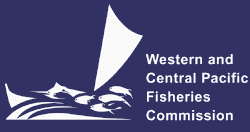 3rd MEETING OF THE FAD MANAGEMENT OPTIONS INTERSESSIONAL WORKING GROUPMajuro, Republic of the Marshall Islands3 October 2018FADMO-IWG3-IP-014 May 2018Cleridy  E. Lennert-Cody*, Gala Moreno, Victor Restrepo2, Marlon H. Roma´n1, and Mark N. Maunder1For rights reasons we may not post the paper itself, please follow the associated link.https://academic.oup.com/icesjms/advance-article/doi/10.1093/icesjms/fsy046/4976455?guestAccessKey=b167b5ef-a2a5-4d0b-ba21-dd165cbe45f9 Recent purse-seine FAD ﬁshing strategies in the eastern PaciﬁcOcean: what is the appropriate number of FADs at sea?